Curriculum and Instruction Council 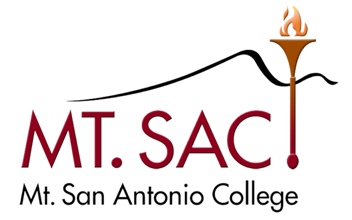 March 22 2022 Agenda3:30 – 5:00 PMVia Zoom MeetingKristina Allende, Co-ChairMadelyn Arballo, Provost, School of Continuing EdGeorge Bradshaw, Admission & RecordsMeghan Chen, AVP InstructionJamaika Fowler, Articulation OfficerKelly Fowler, VP Instruction Co-ChairCarol Impara, DL CoordinatorAlana Bachor, Mapping and CatalogDana Miho, School of Continuing Ed FacultyRoger Willis, VP Academic Senate Kim Leilony Nguyen, Outcomes CoordinatorDianne Rowley, Curriculum Liaison Om Tripathi, FacultyChisa Uyeki, Academic Senate PresidentVacant, Student RepresentativeNon-Voting MembersIrene Pinedo, Curriculum Specialist IILesley Cheng, Curriculum Specialist IGuestsMeeting AgendaOutcomesApproval of Minutes:March 8, 2022Public CommentsInformationCourseLeaf Contract – M. ChenAcceptance of MinutesDistance Learning Committee MinutesNovember 9, 2021November 23, 2021December 14, 2021February 22, 2021Educational Design Committee MinutesNovember 23, 2021February 22, 2022March 1, 2022March 8, 2022March 15, 2022March 22, 2022Outcomes Committee MinutesNovember 16, 2021Transfer and General Education Subcommittee MinutesMapping and Catalog Committee MinutesNovember 9, 2021November 23, 2021New and Substantive Program ChangesSocial Media MarketingCollege Readiness for Math and English (noncreditLogistics Technician (Noncredit)Logistics Analyst (Noncredit)AMLA Foundational English for English Language LearnersAMLA Communication for English Language LearnersAMLA Advanced Proficiency for English Language LearnersNew CoursesBUSS 34 Social Media Marketing (housed in Social Media Marketing certificate0KORE 60 (housed in World Languages and Global Studies AA)LING 4 Introduction to World Languages (housed in World Languages and Global Studies AA)MUS 14BH American Folk Music (housed in various AAs)MATH 10A Support Topics for survey of College MathematicsVOC LS Land Surveying (Noncredit)THTR 31 Movement for the Stage (housed in Theater Performance certificate)New Stand-alone coursesAMLA 93 America language Colloquial English for English Language LearnersCourse DisciplinesItems for Discussion or ActionAP 4051 Course Equivalencies and Variances – J. FowlerAP 4100 Graduation Requirements for Degree and Certificates – K. AllendeACCJC Weaving Team for Standard II – K. AllendeOn Hold/Tabled ItemsAP 4027 Catalog Rights – K. AllendeETHS 10 History of Theater Arts (Area F)2021-22 Meetings3:30-5:00PM2nd & 4th TuesdaysFall 2021September 14 & 28October 12 & 26November 9 & 23Spring 2022March 8 & 22April 12 & 26             May 10 & 24*June 14 Tentative